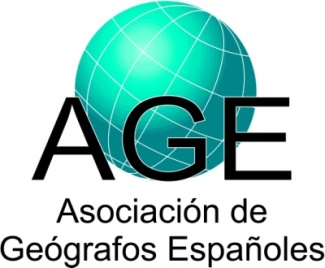 1 Análisis Geográfico Regional; Geografía Física; Geografía Humana; Geografía General; Otra: especificar).2 Incluir tanto investigadores como becarios y contratados.3 Tipo: Local; Regional; Nacional; Europea; Otra nacional o internacional: especificar.Datos sobre proyectos de investigaciónDatos sobre proyectos de investigaciónDatos sobre proyectos de investigaciónIP (Investigador Principal) y Filiación:Apellidos, Nombre:Gómez Ortiz, AntonioUniversidad y Facultad, o Institución:UNIVERSIDAD DE BARCELONA;FACULTAD DE GEOGRAFIA E HISTORIADepartamento:Departamento de GeografíaGrupo de Investigación:Paisatge i paleoambients a la muntanya mediterràniaÁrea de Adscripción1:Geografía físicaDirección Postal:C/ Montalegre, 6Teléfono:+34 93 403 78 89URL de la web:http://www.paisatgeipaleo.ub.edu/Email:gomez@ub.eduParticipantes y filiación2: Apellidos, Nombre:Gómez Ortiz, Antonio (IP) (Departamento de Geografía UB)Plana Castellví, José Antonio (Departamento de Geografía UB)Salvador Franch, Ferran (Departamento de Geografía UB)Espinar Moreno, Manuel (Departamento de Historia Medieval y Ciencias y Técnicas Historiográficas. Universidad de Granada)Sánchez Gómez, Sebastián (Departamento de Agronomía. Universidad de Almería)Oliva Franganillo (Instituto de Geografia e Ordenamento do Território da Universidade de Lisboa (IGOT)Departamento:Geografía física y Análisis Geográfico Regional Título del proyecto:EVOLUCIÓN DEL PAISAJE RECIENTE DE CUMBRES DE SIERRA NEVADA. INTERÉS CIENTÍFICO DE REGISTROS NATURALES Y DOCUMENTOS ESCRITOS DE ÉPOCAEVOLUCIÓN DEL PAISAJE RECIENTE DE CUMBRES DE SIERRA NEVADA. INTERÉS CIENTÍFICO DE REGISTROS NATURALES Y DOCUMENTOS ESCRITOS DE ÉPOCADetallar nombre y tipo de entidad financiadora3:MCOC – Ministerio de Economía y Competitividad NacionalMCOC – Ministerio de Economía y Competitividad NacionalPrograma y subprograma:Convocatoria de ayudas correspondientes al subprograma de proyectos de investigación fundamental no orientada.Programa: 0CPO – Ciencia Política, Sociología y Geografía (CPOL,SOCI y GEOG)Convocatoria de ayudas correspondientes al subprograma de proyectos de investigación fundamental no orientada.Programa: 0CPO – Ciencia Política, Sociología y Geografía (CPOL,SOCI y GEOG)Referencia:CSO2012-30681CSO2012-30681Fecha de inicio (dd/mm/aaaa):1-ene-20131-ene-2013Fecha de finalización (dd/mm/aaaa):31-dic-201531-dic-2015Concedido:24.57024.570Resumen del proyecto:Se estudia la evolución del paisaje reciente de cumbres de Sierra Nevada (últimos milenios y tiempos históricos), particularmente sus formas de modelado y procesos ambientales formadores a partir del análisis de registros naturales y fuentes documentales escritas de época. Para ello se tendrá en consideración la información que suministran los análisis de determinados registros naturales de parajes significativos de cumbres (sedimentos y modelados, principalmente), como también, y por lo que se refiere a épocas históricas, el contenido de los escritos de viajeros y científicos que recorrieron la Sierra a partir del siglo XVII. La complementariedad de todos estos datos proxy permitirá la reconstrucción del paisaje de cumbres de Sierra Nevada a lo largo de los tiempos holocenos recientes e históricos, en particular los procesos desencadenantes y alcance biofísico.Se estudia la evolución del paisaje reciente de cumbres de Sierra Nevada (últimos milenios y tiempos históricos), particularmente sus formas de modelado y procesos ambientales formadores a partir del análisis de registros naturales y fuentes documentales escritas de época. Para ello se tendrá en consideración la información que suministran los análisis de determinados registros naturales de parajes significativos de cumbres (sedimentos y modelados, principalmente), como también, y por lo que se refiere a épocas históricas, el contenido de los escritos de viajeros y científicos que recorrieron la Sierra a partir del siglo XVII. La complementariedad de todos estos datos proxy permitirá la reconstrucción del paisaje de cumbres de Sierra Nevada a lo largo de los tiempos holocenos recientes e históricos, en particular los procesos desencadenantes y alcance biofísico.Palabras clave:PAISAJE\EVOLUCIÓN\PALEOAMBIENTES. CUMBRES DE SIERRA NEVADA\REGISTROS NATURALES\DOCUMENTOS ESCRITOS DE ÉPOCAPAISAJE\EVOLUCIÓN\PALEOAMBIENTES. CUMBRES DE SIERRA NEVADA\REGISTROS NATURALES\DOCUMENTOS ESCRITOS DE ÉPOCAURL de la web del proyecto:http://www.ub.edu/geofis/ca/evolucion-del-paisaje-reciente-de-cumbres-de-sierra-nevada-interes-cientifico-de-registros-naturales-y-documentos-escritos-de-epoca/http://www.ub.edu/geofis/ca/evolucion-del-paisaje-reciente-de-cumbres-de-sierra-nevada-interes-cientifico-de-registros-naturales-y-documentos-escritos-de-epoca/